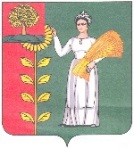 ПОСТАНОВЛЕНИЕ                                                      администрации Добринского муниципального района                        Липецкой областип. Добринка25.06.2019                                                                                                      № 456                                       О присвоении спортивных разрядовВ соответствии с Положением о Единой всероссийской спортивной классификации, утвержденным приказом Министерства спорта Российской Федерации от 20 февраля 2017года №108 (зарегистрирован Министерством юстиции Российской Федерации 21 марта 2017 года, регистрационный №46058),                     руководствуясь административным регламентом администрации Добринского муниципального района по предоставлению муниципальной услуги «Присвоение спортивных разрядов», утверждённым постановлением администрации Добринского муниципального района №628 от 22.09.2015г., Уставом Добринского муниципального района, администрация муниципального районаПОСТАНОВЛЯЕТ:1.Присвоить сроком на 2 года спортивный разряд «Второй спортивный разряд» по лёгкой атлетике:1.Уколовой Анне Владимировне2.Стрельниковой Алине Андреевне3.Кутюрину Артёму Николаевичу4.Наумову Дмитрию Михайловичу  5.Кутюрину Валентину Валентиновичу2.Присвоить сроком на 2 года спортивный разряд «Третий спортивный разряд» по легкой атлетике:1.Данковцеву Илье Сергеевичу 2.Евсюкову Данилу Геннадьевичу3.Григорьевой Диане Вадимовне4.Матыциной Елизавете Игоревне 5.Черникиной Елене Вячеславовну 2.Контроль за исполнением настоящего постановления возложить                                              на заместителя главы администрации муниципального района Малыхина О.Н.    И.о.главы администрации Добринского муниципального района                                      Г.М.Демидова Чернов Александр Владимирович 8 474 (62) 2-13-79